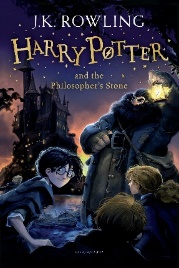 Year 6 Reading Week 2, Lesson 3LO:  To summarise the main events from more than 1 paragraph.Activity: Write a diary entry in role as Harry about your day at the zoo.Success Criteria:Re-read chapter 2 from, ‘It was a very sunny Saturday afternoon’ to ‘Where did the glass go?’ (Page 27-Page 30)Consider the main events that take place at the zoo.Consider how Harry feels throughout his time at the zoo.Identify key words such as proper nouns and adjectives.Use the above to write a diary entry in role as Harry about your day at the zoo.